CELL MEMBRANE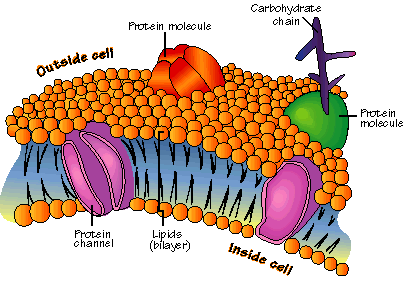 Where?  What?.....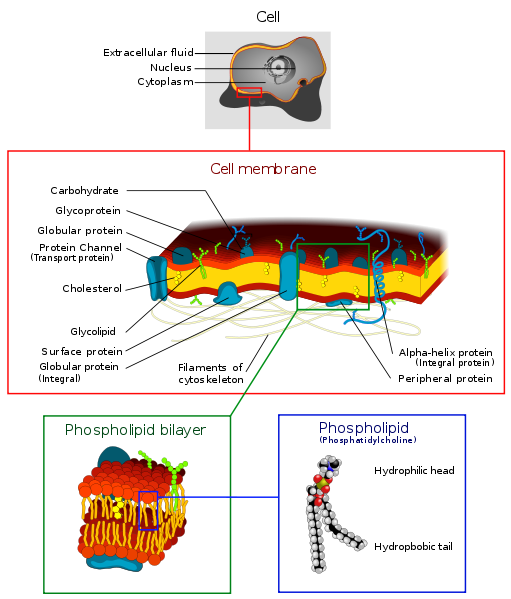 What are the main players?The Fluid Mosaic Model....Fluidity of the Membrane...Membrane as a Mosaic.Peripheral Proteins – Integral Proteins – Selective Permeability of the Membrane..PERMEABILITY OF THE MEMBRANE 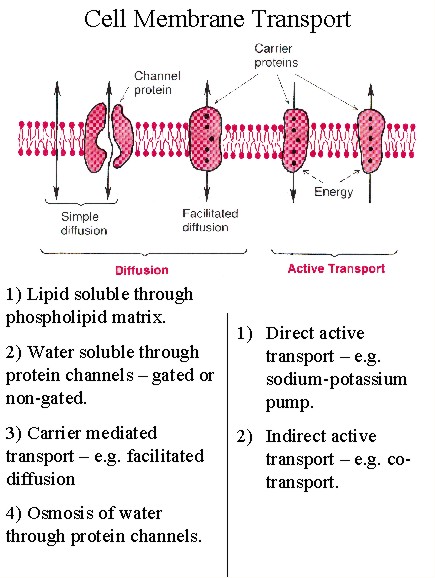 AND TRANSPORT ACROSS IT2 types: _______________________ and __________________________Nonpolar molecules...Polar molecules...Transport ProteinsCarrier Proteins – Channel Proteins – .Both allow for greater and faster passage of substances across the membranePlasmolysis.Membrane Potential..Electrochemical Gradient. This is called the _____________________________________________________Passive Transport – 3 Types of Passive Transport: _______________________, _______________________, _________________________Diffusion – 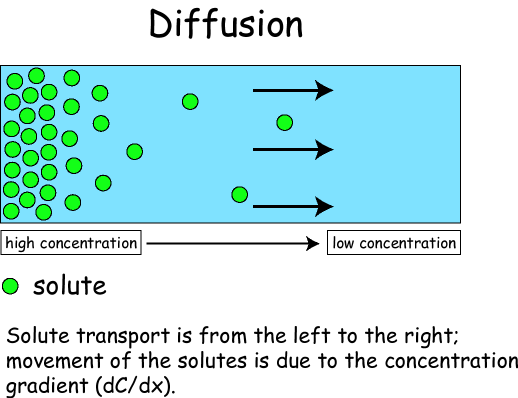 ...What substance may diffuse across a membrane?___________________________________________ and ________________________________________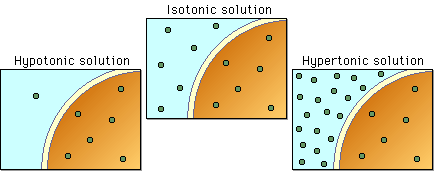 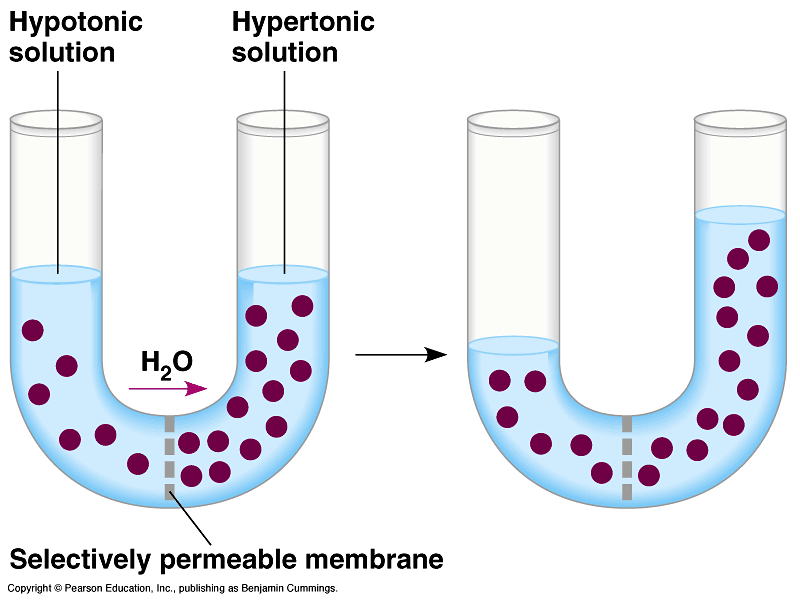 Osmosis...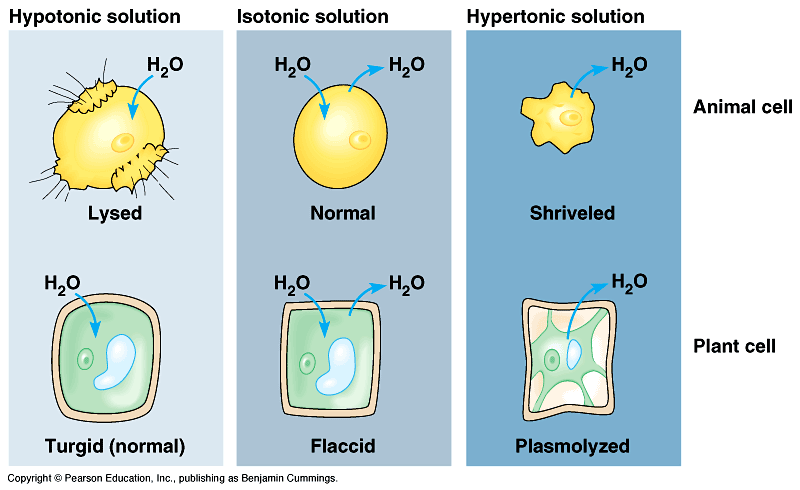 In Plant and Animal CellsFacilitated DiffusionDoes NOT require an input of energy - Solute is still moving down its concentration gradient.... 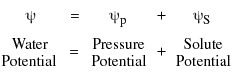 Water Potential – abbreviated by ψ (psi) 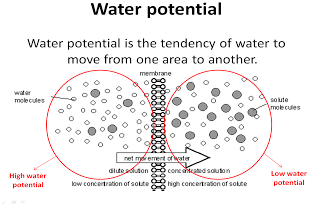 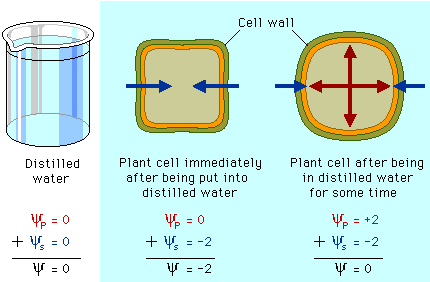 ..Active Transport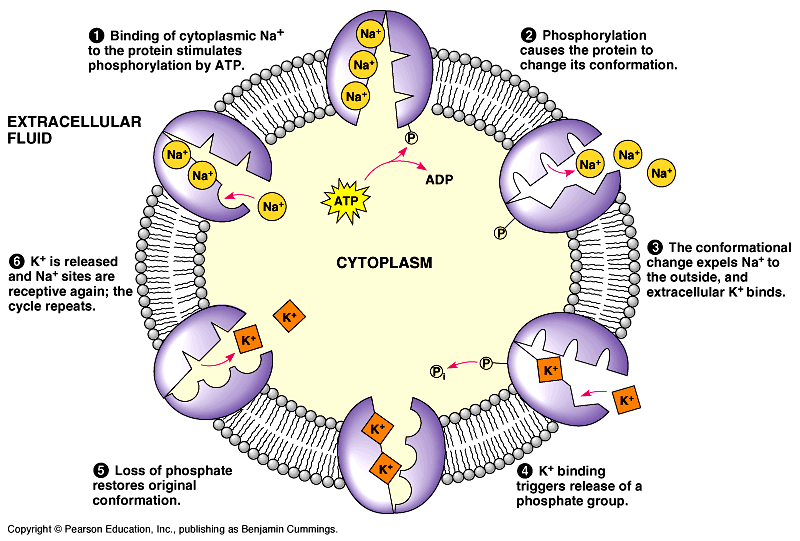 Electrogenic Pumps – Sodium-Potassium Pump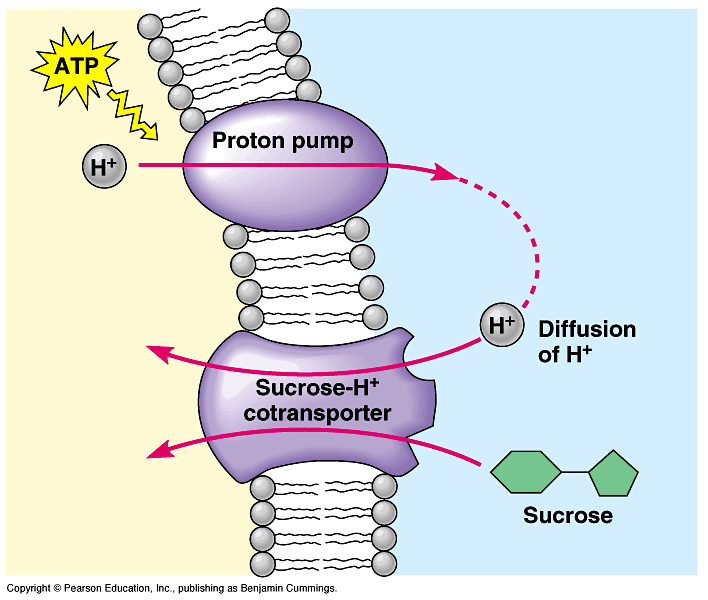 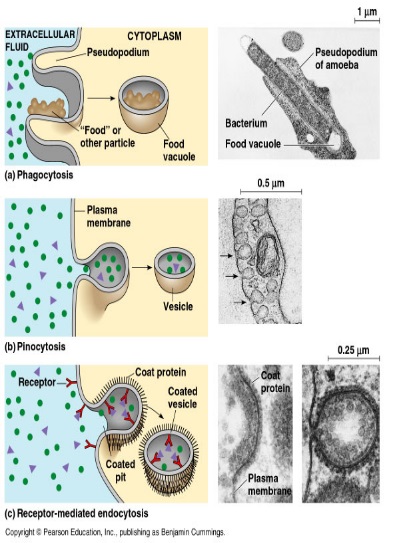 CotransportEndocytosis and ExocytosisEndocytosis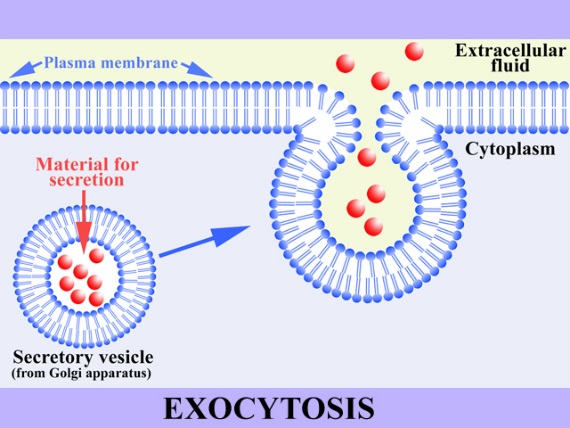 PhagocytosisPinocytosisReceptor-mediated endocytosisExocytosis